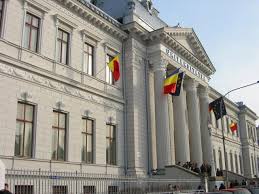 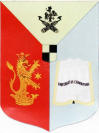 Universitatea din Craiova Facultatea de Litere Departamentul de Limba și literatura română Școala Doctorală „Alexandru Piru”Conferinţa Internaţională TRADIŢIE ŞI CONTINUITATELIMBI ȘI CULTURI ÎN CONTACTediția a VI-aCraiova, 12 aprilie 2024, conferință on-lineFIȘĂ DE INSCRIERENumePrenumeAdresă e-mailAdresă e-mailFuncție didacticăFuncție didacticăAfilierea instituțională (Universitatea, Școala doctorală, Centrul de cercetare etc.)Afilierea instituțională (Universitatea, Școala doctorală, Centrul de cercetare etc.)Titlul lucrării, rezumatul şi 3-5 cuvinte-cheie Titlul lucrării, rezumatul şi 3-5 cuvinte-cheie 